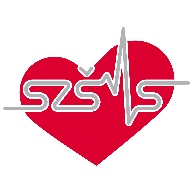 Srednja zdravstvena šola Murska Sobota                               Ulica dr. Vrbnjaka 2, Rakičan 9000 Murska Sobota                                                                     1. letnik (B-N)                                                                                                                    Šolsko leto: 2022/23Program: BOLNIČAR-NEGOVALEC                                                        Ime in priimek: ______________________________________________________________  Naslov: ____________________________________________________________________                       IZPOSOJA UČBENIKOV IZ UČBENIŠKEGA SKLADA V ŠOLSKEM   LETU 2022/23Prosimo, označite želene učbenike. Učbenike dvignete v začetku septembra z izpolnjeno in podpisano naročilnico po razporedu, ki bo objavljen konec avgusta na spletni strani šole.Datum naročila: _________                         Podpis staršev/skrbnikov: ___________________UČBENIKVREDNOST V  EVRIHZNESEK  OBRABNINE       OBKROŽITESLOVENŠČINA: Mlada obzorja 1Besede 17, 9915, 5000DA       NEDA       NEMATEMATIKA:Matematika 1NEGA IN OSKRBA:Pomoč in oskrba 1Pomoč in oskrba 2 NARAVOSLOVJE: Naravoslovje za poklicne šole 13, 0015, 0015, 0020, 400000DA       NE     DA       NEDA       NEDA       NEZnesek obrabnine0 evrov